Hammel og Omegns Biavlerforening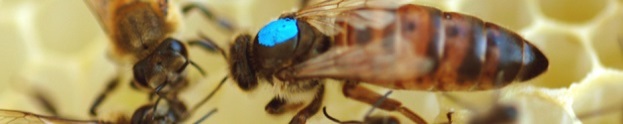 Bestyrelsesmøde i Hammel og Omegns BiavlerforeningReferat fra bestyrelsesmøde i Hammel og Omegns Biavlerforening.Tirsdag den 31. maj 2016 i Skolebigårdens lokaler på Klintholm.Tilstede: Poul Fjeldsted, Bjarne Overgaard, Palle Kristensen, Carsten Madsen, Freddy Kristensen og Paul Mikkelsen.Godkendelse af referat af 17. februar 2016.Referatet blev godkendt.Meddelelser fra formanden.- Poul F. orienterede fra Biavlkonferencen og fra DBF´s generalforsamling.- Poul F. har købt Antihistamin mod eventuel overfølsomhed for bistik. Vi laver en førstehjælpskasse som skal være på Klintholm. Indtil da, har Poul Antihistamin i sin bil.-Skovens dag var et godt arrangement med mange besøgende, Der blev solgt ca. 80 glas honning.- ”Levende agerland” som havde forhørt sig om vi som forening ville være med i et projekt, hvor der ville blive søgt penge til, bliver ikke til noget i denne omgang. Landboforeningen fik afslag på de søgte forndmidler til projektet.- Til DBF´s 150 års jubilæum den 2-3 juli deltager fra bestyrelsen: Poul F. Bjarne og Birgit, samt Carsten med hustru.Meddelelser fra bestyrelsen.Palle kunne meddele at der er udsolgt af foreningens honning, det meste er solgt hos Spar Købmanden i Gjern. Vi forventer at fortsætte salget hos Købmanden, når der er slynget honning igen.Regnskab og medlemsstatus.Palle orienterede om regnskabet. Medlemstallet af DBF er 43 medlemmer fra Hammel og Omegns Biavlerforening.Medlemskab af DBF, ægtefæller/samboendePoul F. har forespurgt i DBF angående ægtefællers medlemskab af DBF jf. §8 stk. 2. Svaret er at alle i samme husstand kan være medlem under et`medlemskab i DBF med mulighed for at få deres navne på DBF`etiketter. Endvidere kan alle i husstanden deltage i DBF`s arrangementer, som f.eks de årlige biavlskonferencer mod sædvanlig betaling. Lokalforeningerne kan selv beslutte, om de vil opkræve lokalforeningskontingent for hver person.Bestyrelsen besluttede at følge den almindelige praksis, som betyder, at vi opkræver 50 kr. i lokalforeningskontingent af hvert medlem af husstanden, der ønsker at gøre brug af DBF`praksis med et medlemskab af DBF gældende for hele husstanden.Poul F vil sørge for at alle i husstanden der ønsker det, vil blive registreret i DBF`kartotek i rubrikken ”yderligere navne” Skolebigården Klintholm.Begynderholdet er i år på 23, det er et meget stort hold, som måske kan være svært at komme rundt om alle begyndere på hver aften i Skolebigården, men heldigvis er det et meget engageret hold, som også har mange spørgsmål til kursuslederneKursuslederne forventer at der afholdes en evalueringsaften efter afslutningen af kurset.Vores nye lokaler på Klintholm er blevet rigtig godt modtaget af medlemmerne, der er ca. 20 eller flere til kaffe efter undervisningen i Skolebigården, her er der også tid til spørgsmål og erfaringsudveksling mellem medlemmerne.Poul F. har aftalt hvilke bistade som eleverne i A-klassen på Klintholm må arbejde i. Poul F slynger honning sammen med A-klassen mandag den 20. juni. Container til materiel.I containeren skal der sættes nogle hylder op til foreningens materiel, det sørger Bjarne for.Palle sørger for at der bliver slået græs omkring bistaderne i Skolebigården.Poul F. vil spørge Jens Karl Poulsen, om han vil være ”vicevært” for vores container.Vi undersøger om det er muligt at få lys i containeren.Kommende arrangementer.Honning og jordbærdag lørdag den 18. juni, fra 14,00 – 17,00Poul F. Paul M. Carsten, Freddy deltager Bjarne kommer noget af dagenPraktiske ting.Bestyrelsen mødes klokken 13,00Flemming og Poul F sørger for det bifaglige materiel er til stede incl. påsætning af bitømmereIndkøb jordbær (Poul.F)franskbrød, engangstallerkener, smør (Paul)fast honning til salg (Palle)Pressemeddelelser PaulStand ved Spar købmanden i Gjern søndag den 19. juni. 8,00 – 13,00 Poul F. Carsten, Bjarne og Birgit deltagerVi aflyser besøget hos OBC Biavl i Havndal i år.Carsten orienterede om planlagt udflugt til Endelave lørdag den 20. august.Opslag inden sommerferien, reminder efter sommerferien og sidste tilmelding den 4. august.Arrangementet er for medlemmer samt familier.HOB´s 100 års jubilæum lørdag den 5. november.Arbejdsgruppe med forslag til dagen blev Poul F. Paul M. Freddy, Palle, og LineArrangementer i det nye år. Poul F. undersøgerBi-sløjd i vinterhalvåret. Poul F. vil undersøge om vi kan låne A-klassens lokaler til at lave praktiske ting til biavl.Evt.Intet her.Poul F. opdaterer aktivitetslisten.Næste møde onsdag den 28. september klokken 19,00 i lokalerne på KlintholmReferent Paul Mikkelsen06.06.2016